                                                                                                                T.C.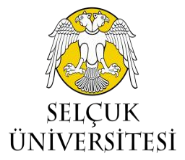                                                                                              SELÇUK ÜNİVERSİTESİ                                                                                     SAĞLIK BİLİMLERİ ENSTİTÜSÜ 	Enstitünüzün 20… / 20….  ………… yarıyılında lisansüstü (uluslararası öğrenci) öğrenci ön başvuru müracaatında bulunmak istiyorum. Kabul edilmem halinde Yabancı Uyruklu kimlik numaramı en kısa zamanda Enstitüye bildireceğimi taahhüt ederim. Bilgilerinizi ve gereğini arz ederim. …./…/20…	                                                                                                                                                              Ad-Soyad  							                               İmza           :Aday bilgileri Adayın mezuniyet bilgileri Ön Başvuruda İstenen Belgeler Adı ve Soyadı Program ☐ Doktora                                     ☐ Yüksek LisansAnabilim DalıEğitim - Öğretim yılı Pasaport veya Kimlik NoBaba Adı Uyruğu Doğum Tarihi Doğum Yeri Cinsiyeti ☐ Erkek                                        ☐ BayanYazışma Adresi Telefon E-Posta Lisans Lisans Yüksek Lisans Yüksek Lisans Üniversite Üniversite Bölüm Anabilim Dalı Not ortalaması Not ortalaması Tömer Dil Belgesi (C1 – Tömer)Tömer Dil Belgesi (C1 – Tömer)☐ VAR                             ☐ YOK      ☐ VAR                             ☐ YOK      Yabancı uyruklu kontenjanları ile yerleşecek adaylar için ALES belgesi aranmaz.Yüksek lisans programına başvuruda; dört yıllık eğitim veren kurumlardan alındığını gösterir, lisans diploması ve transkript belgelerinin, yeminli tercüman tarafından çevrilmiş noter onaylı Türkçe tercümeleri.Doktora programına başvuruda; dört yıllık eğitim veren kurumlardan alındığını gösterir lisans diploması, yüksek lisans diploması ve transkript belgelerinin, yeminli tercüman tarafından çevrilmiş, noter onaylı Türkçe tercümeleri.Pasaport (Noter onaylı tercümesi)Varsa C1 TÖMER Belgesi (TÖMER belgesi olmayan adayların kaydı hazırlık sınıfına yapılacak olup bir yıl içerisinde C1-TÖMER belgesi getirmelidir.)Vesikalık fotoğraf (2 Adet)Yabancı uyruklu adaylarla lisans eğitiminin tamamını yurt dışında tamamlayan Türkiye Cumhuriyeti vatandaşı adayların klinik uygulaması olmayan programlara müracaatta YÖK’ten alınacak tanınma belgesini, klinik uygulaması olan programlara müracaatta ise YÖK’ten alınacak denklik belgesini ibraz etmeleri gerekir. Lisans veya lisansüstü eğitimini sağlık alanından mezun olun öğrencilerin (YÖK) ‘den alınan denklik belgesinin aslı veya onaylı sureti istenmektedir. Adli Sicil Belgesi  noter onaylı Türkçe tercümesi (Bulunduğu yer konsolosluğu aracılığı ile başvurusu yapabilir.)